Welcome, HLPF Participants, to New York City. The following guide includes information on transportation, accommodation, notable venues, dining, medical services, entertainment and more, in accordance with any accessibility needs you may encounter in the duration of your trip. For any questions, or points of interest that are not addressed in this guide, please contact the International Disability Alliance at <email>.For further information on accessibility in NYC: http://www.nyc.gov/html/mopd/downloads/pdf/accessibility_guide.pdfImportant Phone Numbers to Remember• Emergencies (police, fire or ambulance): 911 • NYC government agencies (nonemergency): 311 or 212-NEWYORK (639-9675) • Directory assistance: 411 • Multilingual Visitor Information Counselors: 212-484-1222 • Printed NYC Literature: 800-NYCVISIT (692-8474) or 212- 397-8222Whether it’s by subway or bus, taxi or bicycle, being able to get around NYC is essential. The MTA remains the recommended method for travel, particularly in regards to both affordability and accessibility, however other options are available.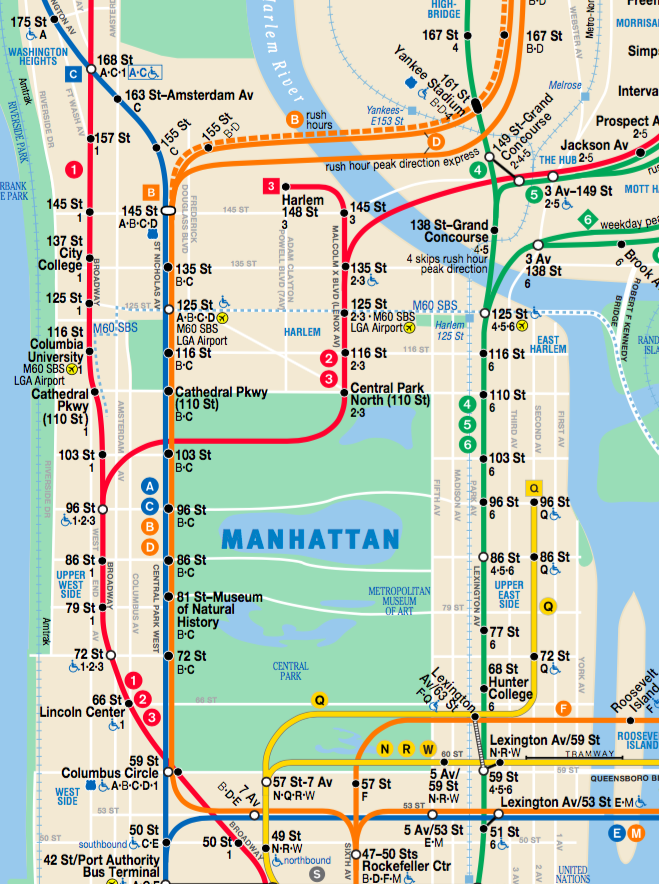 Image of NYC subway map, showing wheelchair accessible stops in upper Manhattan. 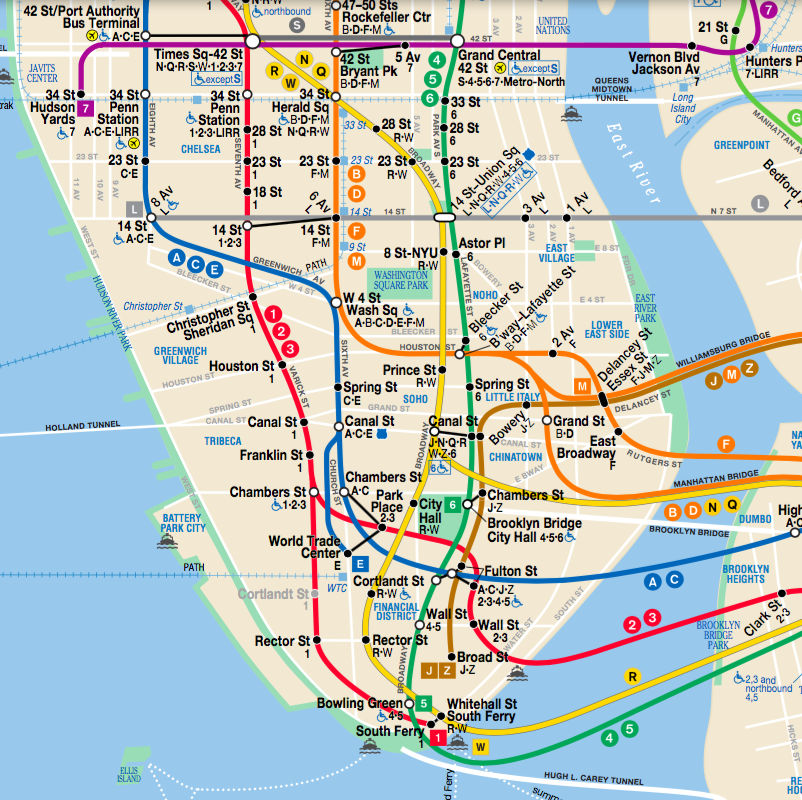 Image of NYC subway map, showing accessible stops in lower Manhattan**The blue wheelchair symbol next to the station indicates whether or not it is accessibleTOOLS FOR MTA TRAVELFurther MTA accessibility information: http://web.mta.info/accessibility/Stations with out of service elevators/escalators:http://advisory.mtanyct.info/EEoutage/SUPER SHUTTLE AND WHEELCHAIR ACCESSIBLE CAR SERVICESSuper Shuttle Wheelchair-accessible buses and vans between all hotels and private residences in Manhattan and JFK, LaGuardia and Newark airports.24 hours a day, 7 days a weekCustomers who need a lift-equipped vehicle call 24 hours in advance to schedule.212-258-3826 or www.supershuttle.com.Wheelchair Accessible CarsAccessible DispatchRequest a wheelchair-accessible taxi from anywhere in the cityCall: 646-599-9999Book online: accessibledispatch.comVega TransportationLuxury transportCall: 718-507-0500Access-A-RideMTA Service that provides paratransit service throughout the cityApplication: http://web.mta.info/nyct/paratran/access_application.pdfMore information: http://web.mta.info/nyct/paratran/guide.htmCall: 877-337-2017 from NYC area codesLyftLyft allows customers with accessibility requirements to enable ‘access mode.’ 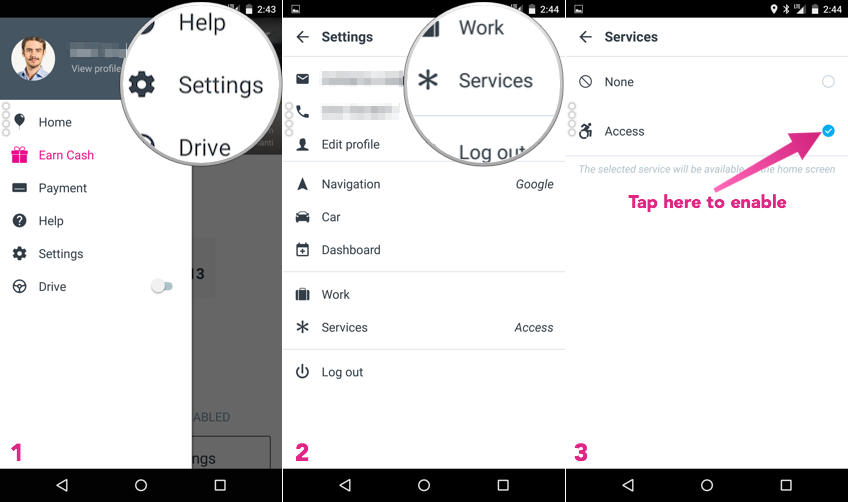 Image showing how to enable access mode on the Lyft app. Directions: Press the ‘settings’ button, then press the ‘service’ button and check the ‘access’ icon to turn on access mode. WHEELCHAIR SERVICESWheelchair Rental/RepairBig Apple MobilityAddress: 241 W 37th St, Between Times Sq. and Penn StationCall: 212-278-8100Hours: Mon- Fri: 9 AM – 6 PM, Sat: 9 AM – 4 PM, Sun: 9 AM – 3 PM$115-$215/5 days, +$10 for each additional dayDelivery and Pickup services available for $20Carnegie Hill Pharmacy BroadwayAddress: 1721 BroadwayCall: 212-246-0020Hours: Mon- Fri: 8:30 AM-8:30 PM, Sat-Sun: 10 AM- 6 PMSolano Medical EquipmentCall: 1-800-986-5091Open 24 hoursAfter Hours Repair ServiceCall: 917-374-23232 PM- 10 PMSUBWAY ROUTES FROM AIRPORTSJFK INTERNATIONAL AIRPORT to GRAND CENTRAL TERMINALJFK AIRTRAIN—take the Jamaica Station bound Air Train, get off at Jamaica Station (877-JFK-AirTrain (877-535-2478))From SUTPHIN BLVD-ARCHER AV., take the World Trade Center bound E train, get off at Court Sq-23rd St. StationFollow the signs and transfer to the 34th St. Hudson Yards bound 7 train, get off at 42nd St.—Grand CentralNEWARK LIBERTY INTERNATIONAL AIRPORT to GRAND CENTRAL TERMINALTake the Air Train from your terminal to Newark Airport Railway StationTake the New York Penn Station bound NJ Transit train, get off at New York Penn StationFrom 34th STREET – PENN STATION, take the 241st Wakefield bound 2 train, get off at 42nd St.—Times Sq.Transfer to Main St-Flushing bound 7 train, get off at 42nd St—Grand CentralManhattan serves as NYC’s most wheelchair-accessible borough. Their prices range from moderate ($$) to high-end ($$$$). Millenium Hilton: 55 Church St.Call: 212-693-2001Accessible Rooms: 29Pricing: $$$$Four Seasons Hotel New York: 57 E 57th St.Call: 212-758-5700Accessible Rooms: 12Pricing: $$$$The London NYC: 151 W 54th St.Call: 212-307-5000Accessible Rooms: 28Pricing: $$$$InterContinental The Barclay New York: 111 E 48th St. Call: 212-644-0079Accessible Rooms: 19Pricing: $$$Renaissance New York Hotel Times Sq.: 2 Times Sq. Call: 212-765-7676Accessible Rooms: 15Pricing: $$$New York Marriott Downtown: 85 West St.Call: 212-385-4900Accessible rooms: 31, an accessible suitePricing: $$$Sheraton Manhattan Hotel at Times Sq.: 790 Seventh Ave.Call: 212-581-3300Accessible Rooms: 32Pricing: $$$Comfort Inn Convention Center: 442 W 36th St. Call: 212-714-6699Accessible Rooms: 3Pricing: $$DoubleTree Metropolitan Hotel: 569 Lexington Ave at 51st St. Call: 212-752-7000Accessible Rooms: 37Pricing: $$Holiday Inn Express Fifth Avenue: 15 W 45th St.Call: 212-302-9088Accessible Rooms: 7Pricing: $$Skyline Hotel: 725 10th Ave at 49th St.Call: 212-586-3400Accessible Rooms: 12Pricing: $$Pharmacies and Medical Services are dispersed throughout the city. The following are listed based on convenience, hours and proximity to the United Nations Headquarters.Pharmacies*Most general drugs can be obtained without prescription CVS Pharmacy: (150 E 42nd Street) Open 24 hours, 7 days a week. (many other locations)Walgreens: (1000 2nd Ave) Open 24 hours, 7 days a week. (many other locations)Duane Reade: (852 2nd Avenue) Mon-Fri: 08:00—21:00, Sat: 09:00—18:00, Sun: 10:00—17:00 UN Plaza Pharmacy: (800 2nd Avenue D) Mon-Fri: 08:00—20:00, Sat: 09:00-19:00, CLOSED SUNDAYSHospitals/Urgent CareNY Hotel Urgent Medical Services: 952 5th Ave #1D, New York, NY 10075 (24 HRS)CityMD: 1150 3rd Avenue, New York, NY 10065 (DEPENDS ON COVERAGE) NYU Langone Medical Center: 550 1st AveNew York Presbyterian Weill Cornell Medical Center: 1300 York Avenue, New York, NY 10065The weather in New York is much like New Yorkers themselves: unpredictable. It ranges between 75º F/23º C to 95º F/35º C with fairly regular rainfall. Typical attire for July in NYC is entirely informal, even when going to the theaters or walking around the city.However, despite the warm temperatures, the dress code in the United Nation is formal. The UN is also very air-conditioned, so despite the warm weather outside, it would be beneficial to wear layers when attending the HLPF.  Typical attire for the UN includes:DressesLonger skirts and blousesSuits/ button-downsFormal trousersClosed-toe shoes The following is a list of venues compiled based on relevance to HLPF and IDA’s events. All are located within a few blocks of each other, and visual presentations have been provided for your convenience. UN Headquarters: 1st Ave, between 42nd Street and 48th St. Delegate entrance on 42nd Street, CS entrance on 46th Street. 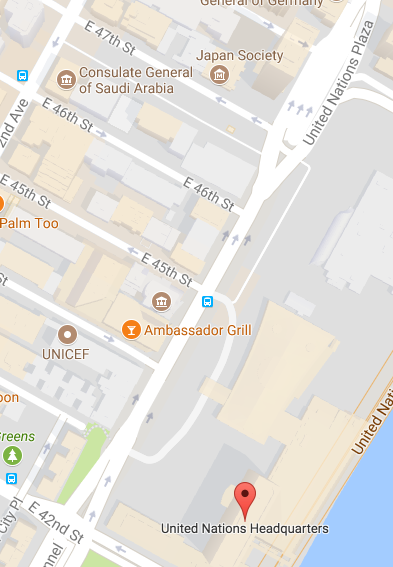 Image of a map showing the CS/Visitors’ Entrance to the UN at 46th Street, and the Delegate Entrance at 42nd Street. One UN Plaza Hotel: One UN Plaza, 1 United Nations Plaza, New York, NY 10017Church Center of the United Nations: 777 United Nations Plaza, New York, NY 10017UN Pass Office: 320 E 45th St, New York, NY, 10017. For UN Pass Pickup: Enter through 45th St. If accompanying someone picking up their UN pass, wear yours while on the premises. Bring the necessary letter and paperwork, wait in the appropriate lines, and follow instructions given by UN employees. 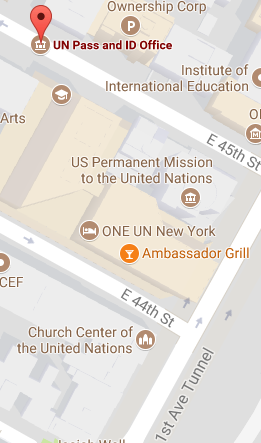 Image of a map showing the locations of the UN Pass and ID Office (45th St.), The ONE UN New York Hotel (44th St.) and the Church Center of the United Nations (44th St.).IDA Office: 205 E 42nd Street, New York, NY 10017. Telephone: +1 646 776 0822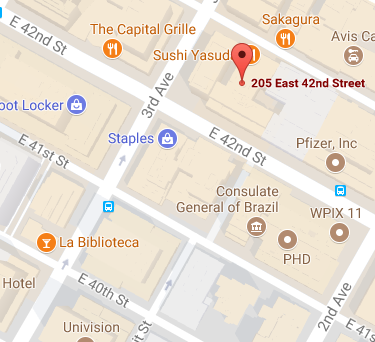 Image of a map showing the location of the IDA office on 42nd St. between 2nd and 3rd Aves. Locating affordable food in Manhattan, particularly around the United Nations headquarters, is no easy task. In UN Headquartershttps://unitednations.catertrax.com/upload/UNDiningServicesMap1.pdf?intOrderID=&intCustomerID= LEVEL 4: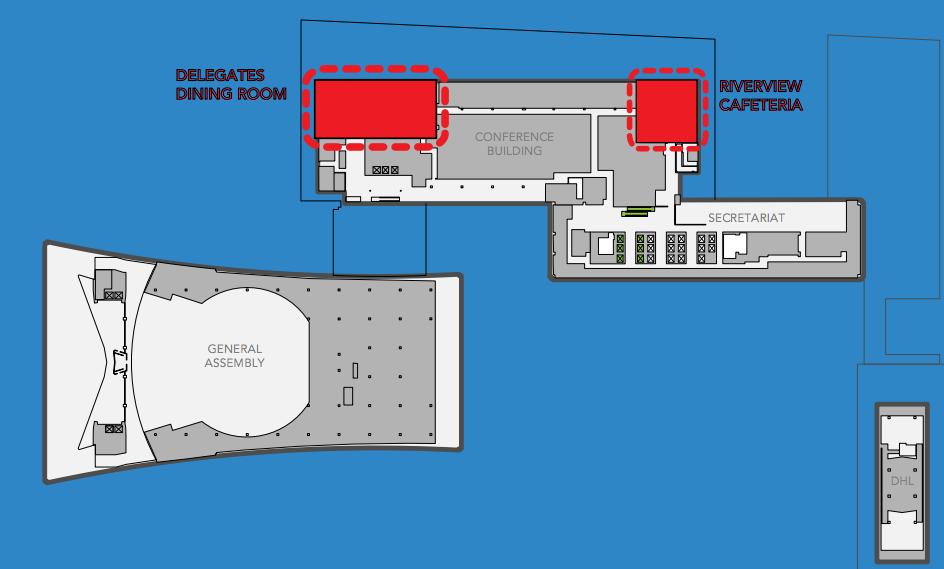 Image of a map showing level 4 of the United Nations headquarters. Delegates Dining RoomReservation only; 3 course prix-fix meal.Hours: Mon-Fri, 11:30 AM – 2:30 PMPublic: $39.99, Badge-holders: $29.99Riverview CafeteriaOffers vegetarian, vegan and gluten-free optionsHours: Mon-Fri, 8 AM – 3 PMLEVEL 1B: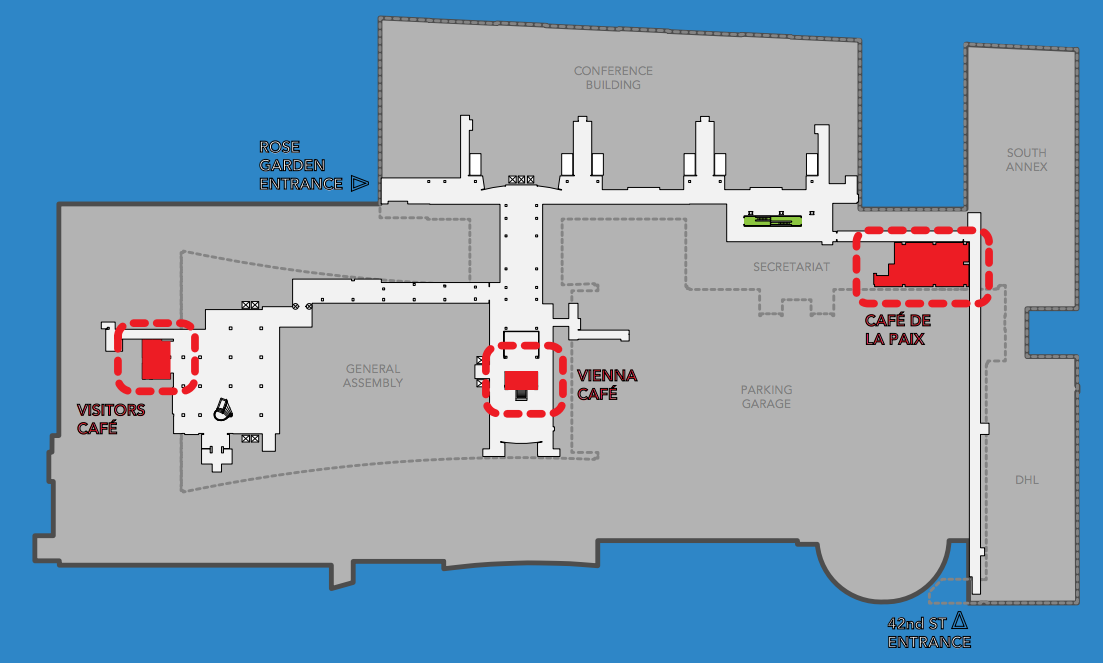 Image of a map showing Level 1b of the United Nations headquarters. Vienna Café Situated in between Conference RoomsHours: Mon-Fri, 8 AM – 6 PMVisitors’ CaféHours: Mon-Fri, 9 AM – 6 PM, Sat, 9 AM – 5 PMCafé de la paix Hours: Mon-Fri, 11:30 AM – 4 PMLEVEL 1: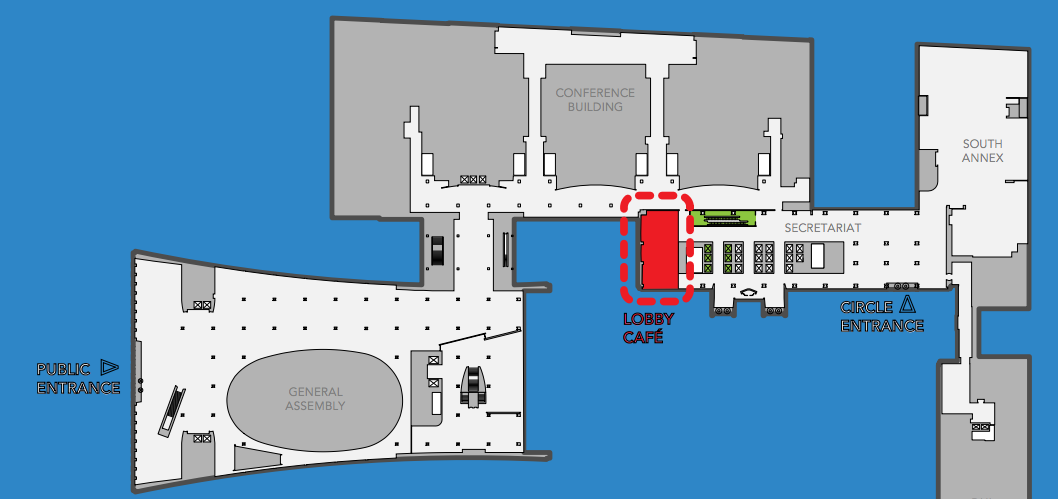 Image of a map showing Level 1 of the United Nations headquarters.Lobby Café Hours: Mon-Fri, 8 AM- 5 PMNear UN Headquarters*Most restaurants/coffee shops will have free Wifi. Ask for username/password. $$: Le Pain Quotidien UN Plaza (Belgian): 937 2nd Ave$$: Sakagura (Japanese): 211 E 43rd St$$$: Alcala (Spanish): 246 E 44th St$: John’s (Diner): 823 2nd Ave$: Pret A Manger: 205 E 42nd St$: Patsy’s Pizzeria: 801 2nd AveNYC hosts a variety of activities for visitors to get involved with. This includes anything for Broadway shows to museums all around the city. Some of the highlights are listed below.Broadway To purchase tickets for Broadway shows, helpful resources are:livebroadway.com offbroadway.org timessquarebid.orgMuseum Mile8 different museum run from 5th Ave and 82nd St-104th St, including: Metropolitan Museum of Art (82nd)Goethe-Institut New York (83rd)National Academy Museum (88th)Guggenheim Museum, Solomon R. (89th)Cooper-Hewitt, National Design Museum (91st)The Jewish Museum (92nd)Museum of the City of New York (103rd)El Museo del Barrio (104th)Central ParkFrom 59th St to 110th St, 5th Ave to 8th Ave. Includes:ZooNature trails SummerStage (daytime and nighttime summer concerts) - www.cityparksfoundation.org/summerstageBronx ZooAt Bronx River Pkwy. and Fordham Rd. – www.bronxzoo.com New York Botanical Garden200th and Southern Boulevard, Bronx. – www.nybg.org  Coney Island Accessible by D, N, F, Q trains to Stillwell Avenue. Includes: Theme park with rides.Boardwalk/beachFireworks every Friday at 9:30 PMhttp://www.coneyisland.com/tourist-information